el invierno	(winter)hace frío	(it is cold)está nevando	(it’s snowing)la nieve		(snow)esquiar		(to ski)
el muñeco de nieve(snowman)el chocolate caliente(hot chocolate)las galletas – (Cookies)la carta	(letter)Papá Noel (Santa Claus)el árbol de Navidad	(Christmas tree)el copo de nieve  (Snowflake)la chaqueta	(jacket)el gorro		(knitted hat)la bufanda	(scarf)los guantes	(gloves)las botas	(boots)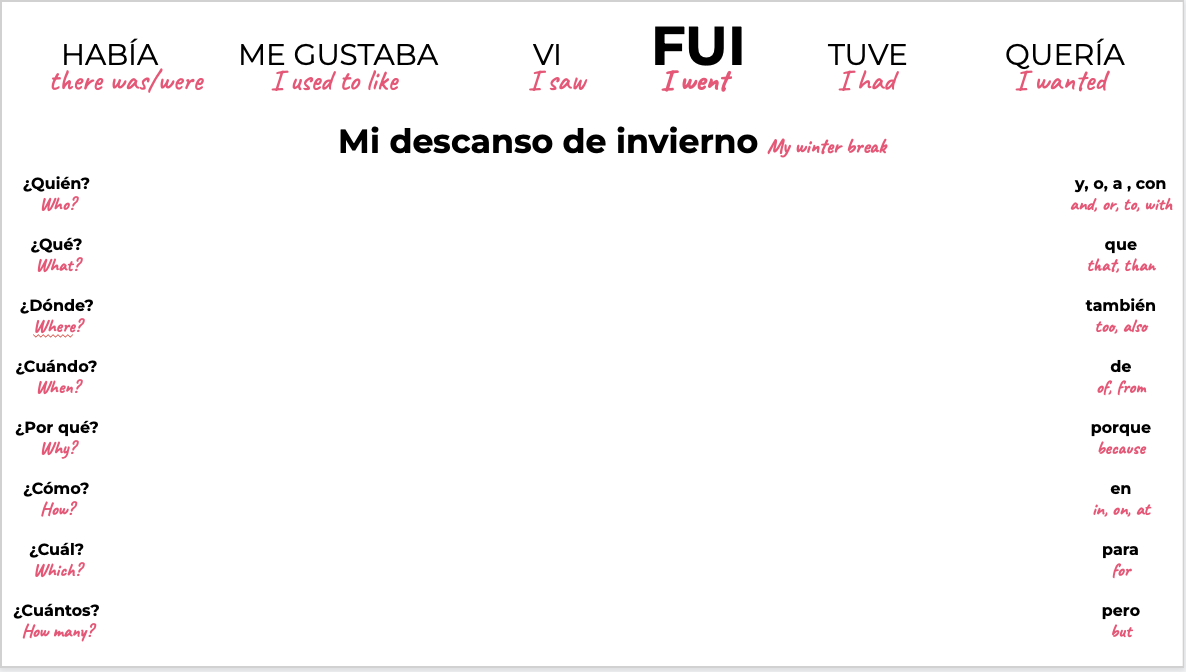 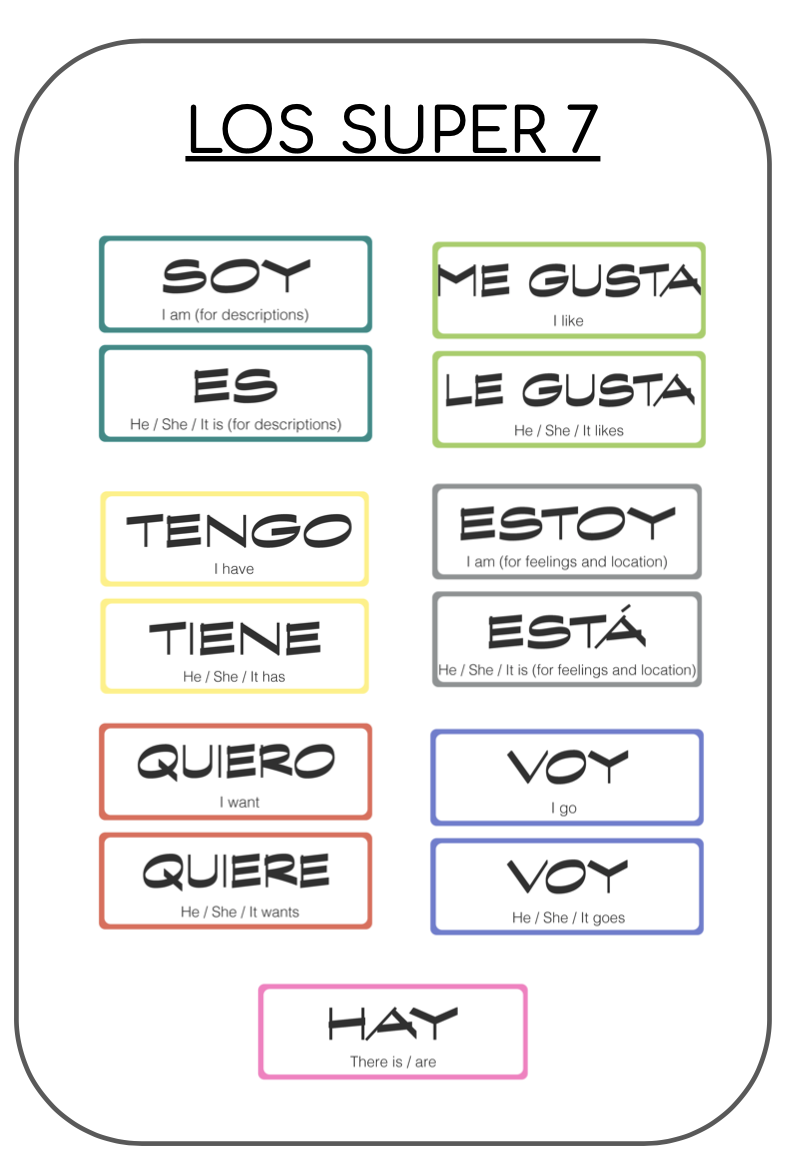 